Тема. Решение задач на признаки параллельных прямых.Планируемые результаты урока:1.Предметные:  отработать навыки решения задач на признаки параллельности двух прямых.  2.Метапредметные( УУД) Познавательные: умение ориентироваться в своей системе знаний и умений: отличать новое от уже известного с помощью учителя; находить ответы на вопросы, используя информацию, поученную на уроке.Регулятивные : умение определять и формулировать цель на уроке с помощью учителя; оценивать свою работу на уроке.Коммуникативные : слушать и понимать речь других; совместно договариваться о правилах общения в паре и следовать им.3.Личностные:способность к самооценке на основе критерия успешности учебной деятельности.Оборудование урока:                                                                                                        Ход урока.Организационный  этап. .Проверка готовности класса к уроку; организация внимания.Сегодня на уроке математики вас ждет интересная работа по открытию новых знаний. Мотивация учебной деятельности учащихся.                                        «Умение везде найдёт применение».Актуализация опорных знаний. Параллельны ли прямые а и b Почему?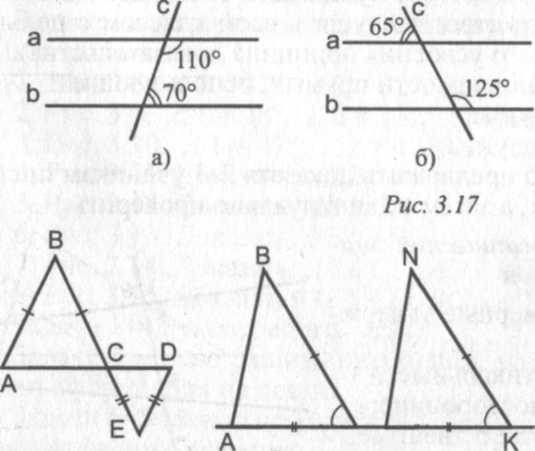 Верно ли?Прямые параллельны, если при пересечении двух прямых секущей...а)	сумма односторонних углов равна 180°;б)	сумма соответственных углов равна 180°;в)	вертикальные углы не равны;г)	накрест лежащие углы равны;д)	сумма смежных углов не равна 180°;е)	соответственные углы равны.4.  Самоопределение к деятельности, определение темы, постановка целей и задач урока.Не имеют общих точек параллельные прямые,Ведь прямые не кривые.Их рисуешь в бесконечность?Рисовать ты будешь вечность....Не удастся их скрестить.Не судьба им пересечься,Ни сейчас, ни через век.И ни ближе и не дальшеИм не быть. Знай человек!                               «Если вы хотите научиться плавать,                                   То смело входите в воду,                                   А если хотите научиться решать задачи,                                   То решайте их».     Д. Пойа.Первичное закрепление.Верно ли?               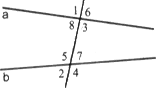  1).	Прямые а и b параллельны, если...        1 вариант.a)	l = 3;	б) 	8 +5 = 180°;   в) 	7 = 6;	г) 	8 + 3 = 180°;д)	5 = 3;	e) 	2 =6;     ж) 	l  + 4 = 180°;	з) 	l  + 7 = 180°. 1)              2 варианта)	 1 и  3 - вертикальные;             б)	 5 и 1 - односторонние;в)	 7 и 6 - соответственные;         г)	 5 и  3 - накрест лежащие; д)	2 и  4 - смежные;                       е)	 7 и  1 - накрест лежащие;                           ж)	3 и 7 - односторонние.                                             ФизминуткаКакие из прямых, изображенных на рисунке  (m, nи р), являются параллельными? 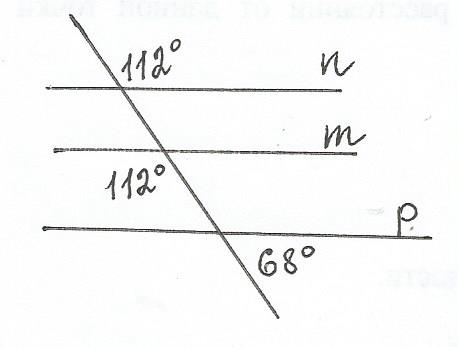  Доказать a II b           Д-ть: ЕК II FC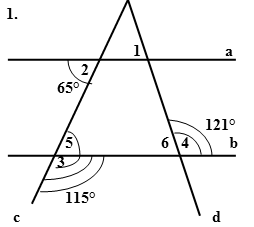 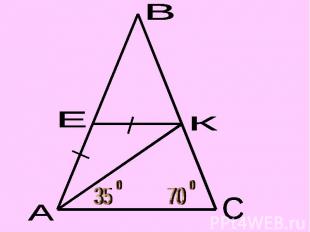 Информация о домашнем задании, инструктаж по его выполнению.При каком значении угла NKE   прямые CD и  MN параллельны ,если  ЕК – секущая( Е на СД,  К на MN) и угол DEK = 55 Итоги урока.Над какой темой работали на уроке?Что выполняли на уроке? Какие задания у вас вызвали затруднения?  Что помогло выполнить задания? Как вы оцениваете свою работу на уроке?